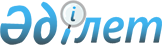 О внесении изменений в решение Аксуского районного маслихата от 22 декабря 2017 года № 23-111 "О бюджете Аксуского района на 2018-2020 годы"Решение Аксуского районного маслихата Алматинской области от 6 августа 2018 года № 30-148. Зарегистрировано Департаментом юстиции Алматинской области 27 августа 2018 года № 4795
      В соответствии с пунктом 4 статьи 106 Бюджетного кодекса Республики Казахстан от 4 декабря 2008 года, подпунктом 1) пункта 1 статьи 6 Закона Республики Казахстан от 23 января 2001 года "О местном государственном управлении и самоуправлении в Республике Казахстан", Аксуский районный маслихат РЕШИЛ:
      1. Внести в решение Аксуского районного маслихата "О бюджете Аксуского района на 2018-2020 годы" от 22 декабря 2017 года № 23-111 (зарегистрирован в Реестре государственной регистрации нормативных правовых актов № 4463, опубликован 8 января 2018 года в Эталонном контрольном банке нормативных правовых актов Республики Казахстан) следующие изменения:
      пункты 1, 3 указанного решения изложить в новой редакции:
      "1. Утвердить районный бюджет на 2018-2020 годы согласно приложениям 1, 2, 3 к настоящему решению соответственно, в том числе на 2018 год в следующих объемах:
      1) доходы 7563775 тысяч тенге, в том числе:
      налоговые поступления 162154 тысячи тенге;
      неналоговые поступления 6954 тысячи тенге;
      поступления от продажи основного капитала 4896 тысяч тенге;
      поступления трансфертов 7389771 тысяча тенге, в том числе:
      целевые текущие трансферты 1659895 тысяч тенге;
      целевые трансферты на развитие 1688776 тысяч тенге;
      субвенции 4041100 тысяч тенге;
      2) затраты 7597736 тысяч тенге;
      3) чистое бюджетное кредитование 65246 тысяч тенге, в том числе:
      бюджетные кредиты 81270 тысяч тенге;
      погашение бюджетных кредитов 16024 тысячи тенге;
      4) сальдо по операциям с финансовыми активами 0 тенге;
      5) дефицит (профицит) бюджета (-) 99207 тысяч тенге;
      6)финансирование дефицита (использование профицита) бюджета 99207 тысяч тенге.";
      "3. Предусмотреть в районном бюджете на 2018 год объемы бюджетных субвенций, передаваемых из районного бюджета в бюджеты сельских округов, в сумме 163766 тысяч тенге, в том числе:
      Аксускому сельскому округу 14172 тысячи тенге;
      Есеболатовскому сельскому округу 35490 тысяч тенге;
      Жансугуровскому сельскому округу 11954 тысячи тенге;
      Капальскому сельскому округу 13111 тысяч тенге;
      Карачиликскому сельскому округу 66284 тысячи тенге;
      Кызылагашскому сельскому округу 15333 тысячи тенге;
      Матайскому сельскому округу 7422 тысячи тенге.".
      2. Приложение 1 к указанному решению изложить в новой редакции согласно приложению к настоящему решению.
      3. Контроль за исполнением настоящего решения возложить на постоянную комиссию Аксуского районного маслихата "По вопросам бюджета, социально-культурной сферы, молодежной политики, законности и защиты прав".
      4. Настоящее решение вводится в действие с 1 января 2018 года. Районный бюджет на 2018 год
					© 2012. РГП на ПХВ «Институт законодательства и правовой информации Республики Казахстан» Министерства юстиции Республики Казахстан
				
      Председатель сессии маслихата Аксуского района 

С. Бармаков

      Секретарь маслихата Аксуского района 

Б. Сулейменов
Приложение к решению Аксуского районного маслихата от 6 августа 2018 года № 30-148 "О внесении изменений в решение Аксуского районного маслихата от 22 декабря 2017 года № 23-111 "О бюджете Аксуского района на 2018-2020 годы"
Приложение 1 к решению Аксуского районного маслихата от 22 декабря 2017 года № 23-111 "О бюджете Аксуского района на 2018-2020 годы"
Категория
Категория
Категория
Категория
Сумма 

(тысяч тенге)
Класс
Класс
Класс
Сумма 

(тысяч тенге)
Подкласс
Подкласс
Сумма 

(тысяч тенге)
Наименование
Сумма 

(тысяч тенге)
1
2
3
4
5
I. Доходы
7563775
1
Налоговые поступления
162154
01
Подоходный налог
45030
2
Индивидуальный подоходный налог
45030
04
Hалоги на собственность
100944
1
Hалоги на имущество
75785
3
Земельный налог
1003
4
Hалог на транспортные средства
15156
5
Единый земельный налог
9000
05
Внутренние налоги на товары, работы и услуги
10580
2
Акцизы
500
3
Поступления за использование природных и других ресурсов
4600
4
Сборы за ведение предпринимательской и профессиональной деятельности
5480
08
Обязательные платежи, взимаемые за совершение юридически значимых действий и (или) выдачу документов уполномоченными на то государственными органами или должностными лицами
5600
1
Государственная пошлина
5600
2
Неналоговые поступления
6954
01
Доходы от государственной собственности
1354
5
Доходы от аренды имущества, находящегося в государственной собственности
1354
04
Штрафы, пени, санкции, взыскания, налагаемые государственными учреждениями, финансируемыми из государственного бюджета, а также содержащимися и финансируемыми из бюджета (сметы расходов) Национального Банка Республики Казахстан
1600
Категория
Категория
Категория
Категория
Сумма 

(тысяч тенге)
Класс
Класс
Класс
Сумма 

(тысяч тенге)
Подкласс
Подкласс
Сумма 

(тысяч тенге)
Наименование
Сумма 

(тысяч тенге)
1
2
3
4
5
1
Штрафы, пени, санкции, взыскания, налагаемые государственными учреждениями, финансируемыми из государственного бюджета, а также содержащимися и финансируемыми из бюджета (сметы расходов) Национального Банка Республики Казахстан, за исключением поступлений от организаций нефтяного сектора 
1600
06
Прочие неналоговые поступления
4000
1
Прочие неналоговые поступления
4000
3
Поступления от продажи основного капитала
4896
01
Продажа государственного имущества, закрепленного за государственными учреждениями
796
1
Продажа государственного имущества, закрепленного за государственными учреждениями
796
03
Продажа земли и нематериальных активов
4100
1
Продажа земли
1500
2
Продажа нематериальных активов
2600
4
Поступления трансфертов 
7389771
02
Трансферты из вышестоящих органов государственного управления
7389771
2
Трансферты из областного бюджета
7389771
Функциональная группа
Функциональная группа
Функциональная группа
Функциональная группа
Функциональная группа
Сумма

(тысяч тенге)
Функциональная подгруппа
Функциональная подгруппа
Функциональная подгруппа
Функциональная подгруппа
Сумма

(тысяч тенге)
Администратор бюджетных программ
Администратор бюджетных программ
Администратор бюджетных программ
Сумма

(тысяч тенге)
Бюджетная программа
Бюджетная программа
Сумма

(тысяч тенге)
Наименование
Сумма

(тысяч тенге)
1
2
3
4
5
6
 II. Затраты
7597736
1
Государственные услуги общего характера
371753
01
Представительные, исполнительные и другие органы, выполняющие общие функции государственного управления
340670
112
Аппарат маслихата района (города областного значения)
18868
001
Услуги по обеспечению деятельности маслихата района (города областного значения)
17868
003
Капитальные расходы государственного органа 
1000
122
Аппарат акима района (города областного значения)
153310
001
Услуги по обеспечению деятельности акима района (города областного значения)
111688
003
Капитальные расходы государственного органа 
16515
113
Целевые текущие трансферты из местных бюджетов
25107
123
Аппарат акима района в городе, города районного значения, поселка, села, сельского округа
168492
001
Услуги по обеспечению деятельности акима района в городе, города районного значения, поселка, села, сельского округа
163549
022
Капитальные расходы государственного органа 
4943
02
Финансовая деятельность
15150
452
Отдел финансов района (города областного значения)
15150
001
Услуги по реализации государственной политики в области исполнения бюджета района (города областного значения) и управления коммунальной собственностью района (города областного значения)
13583
003
Проведение оценки имущества в целях налогообложения
469
010
Приватизация, управление коммунальным имуществом, постприватизационная деятельность и регулирование споров, связанных с этим
1098
05
Планирование и статистическая деятельность
15933
453
Отдел экономики и бюджетного планирования района (города областного значения)
15933
001
Услуги по реализации государственной политики в области формирования и развития экономической политики, системы государственного планирования
15933
2
Оборона
14585
01
Военные нужды
2322
122
Аппарат акима района (города областного значения)
2322
Функциональная группа
Функциональная группа
Функциональная группа
Функциональная группа
Функциональная группа
Сумма

(тысяч тенге)
Функциональная подгруппа
Функциональная подгруппа
Функциональная подгруппа
Функциональная подгруппа
Сумма

(тысяч тенге)
Администратор бюджетных программ
Администратор бюджетных программ
Администратор бюджетных программ
Сумма

(тысяч тенге)
Бюджетная программа
Бюджетная программа
Сумма

(тысяч тенге)
Наименование
Сумма

(тысяч тенге)
1
2
3
4
5
6
005
Мероприятия в рамках исполнения всеобщей воинской обязанности
2322
02
Организация работы по чрезвычайным ситуациям
12263
122
Аппарат акима района (города областного значения)
12263
006
Предупреждение и ликвидация чрезвычайных ситуаций масштаба района (города областного значения)
8600
007
Мероприятия по профилактике и тушению степных пожаров районного (городского) масштаба, а также пожаров в населенных пунктах, в которых не созданы органы государственной противопожарной службы
3663
3
Общественный порядок, безопасность, правовая, судебная, уголовно-исполнительная деятельность
555
09
Прочие услуги в области общественного порядка и безопасности
555
485
Отдел пассажирского транспорта и автомобильных дорог района (города областного значения)
555
021
Обеспечение безопасности дорожного движения в населенных пунктах
555
4
Образование
4889734
01
Дошкольное воспитание и обучение
181026
464
Отдел образования района (города областного значения)
181026
009
Обеспечение деятельности организаций дошкольного воспитания и обучения
6299
040
Реализация государственного образовательного заказа в дошкольных организациях образования
174727
02
Начальное, основное среднее и общее среднее образование
4158760
464
Отдел образования района (города областного значения)
3238521
003
Общеобразовательное обучение
3115329
006
Дополнительное образование для детей
123192
465
Отдел физической культуры и спорта района (города областного значения)
72134
017
Дополнительное образование для детей и юношества по спорту
72134
467
Отдел строительства района (города областного значения)
848105
024
Строительство и реконструкция объектов начального, основного среднего и общего среднего образования
848105
09
Прочие услуги в области образования
549948
464
Отдел образования района (города областного значения)
549948
Функциональная группа
Функциональная группа
Функциональная группа
Функциональная группа
Функциональная группа
Сумма

(тысяч тенге)
Функциональная подгруппа
Функциональная подгруппа
Функциональная подгруппа
Функциональная подгруппа
Сумма

(тысяч тенге)
Администратор бюджетных программ
Администратор бюджетных программ
Администратор бюджетных программ
Сумма

(тысяч тенге)
Бюджетная программа
Бюджетная программа
Сумма

(тысяч тенге)
Наименование
Сумма

(тысяч тенге)
1
2
3
4
5
6
001
Услуги по реализации государственной политики на местном уровне в области образования 
17579
004
Информатизация системы образования в государственных учреждениях образования района (города областного значения)
7600
005
Приобретение и доставка учебников, учебно-методических комплексов для государственных учреждений образования района (города областного значения)
79177
007
Проведение школьных олимпиад, внешкольных мероприятий и конкурсов районного (городского) масштаба
2234
015
Ежемесячная выплата денежных средств опекунам (попечителям) на содержание ребенка-сироты (детей-сирот), и ребенка (детей), оставшегося без попечения родителей
20800
067
Капитальные расходы подведомственных государственных учреждений и организаций
204837
113
Целевые текущие трансферты из местных бюджетов
217721
6
Социальная помощь и социальное обеспечение
309814
01
Социальное обеспечение
22402
451
Отдел занятости и социальных программ района (города областного значения)
20634
005
Государственная адресная социальная помощь
20634
464
Отдел образования района (города областного значения)
1768
030
Содержание ребенка (детей), переданного патронатным воспитателям
1768
02
Социальная помощь
245042
451
Отдел занятости и социальных программ района (города областного значения)
245042
002
Программа занятости
115301
004
Оказание социальной помощи на приобретение топлива специалистам здравоохранения, образования, социального обеспечения, культуры, спорта и ветеринарии в сельской местности в соответствии с законодательством Республики Казахстан
27181
006
Оказание жилищной помощи
731
007
Социальная помощь отдельным категориям нуждающихся граждан по решениям местных представительных органов
5362
010
Материальное обеспечение детей-инвалидов, воспитывающихся и обучающихся на дому
1806
Функциональная группа
Функциональная группа
Функциональная группа
Функциональная группа
Функциональная группа
Сумма

(тысяч тенге)
Функциональная подгруппа
Функциональная подгруппа
Функциональная подгруппа
Функциональная подгруппа
Сумма

(тысяч тенге)
Администратор бюджетных программ
Администратор бюджетных программ
Администратор бюджетных программ
Сумма

(тысяч тенге)
Бюджетная программа
Бюджетная программа
Сумма

(тысяч тенге)
Наименование
Сумма

(тысяч тенге)
1
2
3
4
5
6
014
Оказание социальной помощи нуждающимся гражданам на дому
39495
017
Обеспечение нуждающихся инвалидов обязательными гигиеническими средствами и предоставление услуг специалистами жестового языка, индивидуальными помощниками в соответствии с индивидуальной программой реабилитации инвалида
23095
023
Обеспечение деятельности центров занятости населения
32071
09
Прочие услуги в области социальной помощи и социального обеспечения
42370
451
Отдел занятости и социальных программ района (города областного значения)
42370
001
Услуги по реализации государственной политики на местном уровне в области обеспечения занятости и реализации социальных программ для населения
29205
011
Оплата услуг по зачислению, выплате и доставке пособий и других социальных выплат
1273
021
Капитальные расходы государственного органа 
8200
050
Реализация Плана мероприятий по обеспечению прав и улучшению качества жизни инвалидов в Республике Казахстан на 2012-2018 годы
3692
7
Жилищно-коммунальное хозяйство
1154684
01
Жилищное хозяйство
233564
467
Отдел строительства района (города областного значения)
175241
003
Проектирование и (или) строительство, реконструкция жилья коммунального жилищного фонда
106755
004
Проектирование, развитие и (или) обустройство инженерно-коммуникационной инфраструктуры
68486
487
Отдел жилищно-коммунального хозяйства и жилищной инспекции района (города областного значения)
58323
001
Услуги по реализации государственной политики на местном уровне в области жилищно-коммунального хозяйства и жилищного фонда
10299
010
Изготовление технических паспортов на объекты кондоминиумов
100
113
Целевые текущие трансферты из местных бюджетов 
47924
02
Коммунальное хозяйство
920979
467
Отдел строительства района (города областного значения)
8131
Функциональная группа
Функциональная группа
Функциональная группа
Функциональная группа
Функциональная группа
Сумма

(тысяч тенге)
Функциональная подгруппа
Функциональная подгруппа
Функциональная подгруппа
Функциональная подгруппа
Сумма

(тысяч тенге)
Администратор бюджетных программ
Администратор бюджетных программ
Администратор бюджетных программ
Сумма

(тысяч тенге)
Бюджетная программа
Бюджетная программа
Сумма

(тысяч тенге)
Наименование
Сумма

(тысяч тенге)
1
2
3
4
5
6
005
Развитие коммунального хозяйства
8131
487
Отдел жилищно-коммунального хозяйства и жилищной инспекции района (города областного значения)
912848
016
Функционирование системы водоснабжения и водоотведения
255549
058
Развитие системы водоснабжения и водоотведения в сельских населенных пунктах
657299
03
Благоустройство населенных пунктов
141
487
Отдел жилищно-коммунального хозяйства и жилищной инспекции района (города областного значения)
141
017
Обеспечение санитарии населенных пунктов
141
8
Культура, спорт, туризм и информационное пространство
246803
01
Деятельность в области культуры
151878
455
Отдел культуры и развития языков района (города областного значения)
151878
003
Поддержка культурно-досуговой работы
151878
02
Спорт
12722
465
Отдел физической культуры и спорта района (города областного значения)
12722
001
Услуги по реализации государственной политики на местном уровне в сфере физической культуры и спорта
7925
006
Проведение спортивных соревнований на районном (города областного значения) уровне
872
007
Подготовка и участие членов сборных команд района (города областного значения) по различным видам спорта на областных спортивных соревнованиях
3925
03
Информационное пространство
61901
455
Отдел культуры и развития языков района (города областного значения)
54401
006
Функционирование районных (городских) библиотек
53396
007
Развитие государственного языка и других языков народа Казахстана
1005
456
Отдел внутренней политики района (города областного значения)
7500
002
Услуги по проведению государственной информационной политики
7500
09
Прочие услуги по организации культуры, спорта, туризма и информационного пространства
20302
Функциональная группа
Функциональная группа
Функциональная группа
Функциональная группа
Функциональная группа
Сумма

(тысяч тенге)
Функциональная подгруппа
Функциональная подгруппа
Функциональная подгруппа
Функциональная подгруппа
Сумма

(тысяч тенге)
Администратор бюджетных программ
Администратор бюджетных программ
Администратор бюджетных программ
Сумма

(тысяч тенге)
Бюджетная программа
Бюджетная программа
Сумма

(тысяч тенге)
Наименование
Сумма

(тысяч тенге)
1
2
3
4
5
6
455
Отдел культуры и развития языков района (города областного значения)
8499
001
Услуги по реализации государственной политики на местном уровне в области развития языков и культуры
8499
456
Отдел внутренней политики района (города областного значения)
11803
001
Услуги по реализации государственной политики на местном уровне в области информации, укрепления государственности и формирования социального оптимизма граждан
11803
10
Сельское, водное, лесное, рыбное хозяйство, особо охраняемые природные территории, охрана окружающей среды и животного мира, земельные отношения
273408
01
Сельское хозяйство
249999
462
Отдел сельского хозяйства района (города областного значения)
19383
001
Услуги по реализации государственной политики на местном уровне в сфере сельского хозяйства
19383
473
Отдел ветеринарии района (города областного значения)
230616
001
Услуги по реализации государственной политики на местном уровне в сфере ветеринарии
12598
006
Организация санитарного убоя больных животных
1332
007
Организация отлова и уничтожения бродячих собак и кошек
3180
008
Возмещение владельцам стоимости изымаемых и уничтожаемых больных животных, продуктов и сырья животного происхождения
8877
009
Проведение ветеринарных мероприятий по энзоотическим болезням животных
1899
010
Проведение мероприятий по идентификации сельскохозяйственных животных
8840
011
Проведение противоэпизоотических мероприятий
193890
06
Земельные отношения
9826
463
Отдел земельных отношений района (города областного значения)
9826
001
Услуги по реализации государственной политики в области регулирования земельных отношений на территории района (города областного значения)
9826
09
Прочие услуги в области сельского, водного, лесного, рыбного хозяйства, охраны окружающей среды и земельных отношений
13583
453
Отдел экономики и бюджетного планирования района (города областного значения)
13583
Функциональная группа
Функциональная группа
Функциональная группа
Функциональная группа
Функциональная группа
Сумма

(тысяч тенге)
Функциональная подгруппа
Функциональная подгруппа
Функциональная подгруппа
Функциональная подгруппа
Сумма

(тысяч тенге)
Администратор бюджетных программ
Администратор бюджетных программ
Администратор бюджетных программ
Сумма

(тысяч тенге)
Бюджетная программа
Бюджетная программа
Сумма

(тысяч тенге)
Наименование
Сумма

(тысяч тенге)
1
2
3
4
5
6
099
Реализация мер по оказанию социальной поддержки специалистов
13583
11
Промышленность, архитектурная, градостроительная и строительная деятельность
20458
02
Архитектурная, градостроительная и строительная деятельность
20458
467
Отдел строительства района (города областного значения)
11739
001
Услуги по реализации государственной политики на местном уровне в области строительства
11739
468
Отдел архитектуры и градостроительства района (города областного значения)
8719
001
Услуги по реализации государственной политики в области архитектуры и градостроительства на местном уровне
8719
12
Транспорт и коммуникации
117200
01
Автомобильный транспорт
58343
485
Отдел пассажирского транспорта и автомобильных дорог района (города областного значения)
58343
023
Обеспечение функционирования автомобильных дорог
10948
045
Капитальный и средний ремонт автомобильных дорог районного значения и улиц населенных пунктов
47395
09
Прочие услуги в сфере транспорта и коммуникаций 
58857
485
Отдел пассажирского транспорта и автомобильных дорог района (города областного значения)
58857
001
Услуги по реализации государственной политики на местном уровне в области пассажирского транспорта и автомобильных дорог
8857
113
Целевые текущие трансферты из местных бюджетов
50000
13
Прочие
26200
03
Поддержка предпринимательской деятельности и защита конкуренции
11284
469
Отдел предпринимательства района (города областного значения)
11284
001
Услуги по реализации государственной политики на местном уровне в области развития предпринимательства 
7684
003
Поддержка предпринимательской деятельности
2400
007
Поддержка частного предпринимательства в рамках Единой программы поддержки и развития бизнеса "Дорожная карта бизнеса 2020"
1200
Функциональная группа
Функциональная группа
Функциональная группа
Функциональная группа
Функциональная группа
Сумма

(тысяч тенге)
Функциональная подгруппа
Функциональная подгруппа
Функциональная подгруппа
Функциональная подгруппа
Сумма

(тысяч тенге)
Администратор бюджетных программ
Администратор бюджетных программ
Администратор бюджетных программ
Сумма

(тысяч тенге)
Бюджетная программа
Бюджетная программа
Сумма

(тысяч тенге)
Наименование
Сумма

(тысяч тенге)
1
2
3
4
5
6
09
Прочие
14916
123
Аппарат акима района в городе, города районного значения, поселка, села, сельского округа
11582
040
Реализация мер по содействию экономическому развитию регионов в рамках Программы "Развитие регионов" 
11582
452
Отдел финансов района (города областного значения)
3334
012
Резерв местного исполнительного органа района (города областного значения) 
3334
15
Трансферты
172542
01
Трансферты
172542
452
Отдел финансов района (города областного значения)
172542
006
Возврат неиспользованных (недоиспользованных) целевых трансфертов
2289
038
Субвенции
163766
051
Трансферты органам местного самоуправления
6487
Функциональная группа
Функциональная группа
Функциональная группа
Функциональная группа
Функциональная группа
Сумма 

(тысяч тенге)
Функциональная подгруппа
Функциональная подгруппа
Функциональная подгруппа
Функциональная подгруппа
Сумма 

(тысяч тенге)
Администратор бюджетных программ
Администратор бюджетных программ
Администратор бюджетных программ
Сумма 

(тысяч тенге)
Бюджетная программа
Бюджетная программа
Сумма 

(тысяч тенге)
Наименование
Сумма 

(тысяч тенге)
1
2
3
4
5
6
III. Чистое бюджетное кредитование
65246
Бюджетные кредиты
81270
10
Сельское, водное, лесное, рыбное хозяйство, особо охраняемые природные территории, охрана окружающей среды и животного мира, земельные отношения
81270
01
Сельское хозяйство
81270
453
Отдел экономики и бюджетного планирования района (города областного значения)
81270
006
Бюджетные кредиты для реализации мер социальной поддержки специалистов
81270
Категория
Категория
Категория
Категория
Сумма

(тысяч тенге)
Класс
Класс
Класс
Сумма

(тысяч тенге)
Подкласс
Подкласс
Сумма

(тысяч тенге)
Наименование
Сумма

(тысяч тенге)
1
2
3
4
5
Погашение бюджетных кредитов
16024
5
Погашение бюджетных кредитов
16024
01
Погашение бюджетных кредитов
16024
1
Погашение бюджетных кредитов выданных из государственного бюджета
16024
Функциональная группа
Функциональная группа
Функциональная группа
Функциональная группа
Функциональная группа
Сумма 

(тысяч тенге)
Функциональная подгруппа
Функциональная подгруппа
Функциональная подгруппа
Функциональная подгруппа
Сумма 

(тысяч тенге)
Администратор бюджетных программ
Администратор бюджетных программ
Администратор бюджетных программ
Сумма 

(тысяч тенге)
Бюджетная программа
Бюджетная программа
Сумма 

(тысяч тенге)
Наименование
Сумма 

(тысяч тенге)
1
2
3
4
5
6
IV. Сальдо по операциям с финансовыми активами
0
Приобретение финансовых активов
0
Категория
Категория
Категория
Категория
Категория
Сумма

(тысяч тенге)
Класс
Класс
Класс
Подкласс
Подкласс
Наименование
1
1
2
2
3
4
5
V. Дефицит бюджета (профицит)
-99207
VI. Финансирование дефицита ( использование профицита) бюджета
99207
7
7
Поступления займов
81270
01
01
Внутренние государственные займы
81270
2
Договоры займа
81270
8
8
Используемые остатки бюджетных средств
33961
01
01
Остатки бюджетных средств
33961
1
Свободные остатки бюджетных средств
33961
Функциональная группа
Функциональная группа
Функциональная группа
Функциональная группа
Функциональная группа
Сумма 

(тысяч тенге)
Функциональная подгруппа
Функциональная подгруппа
Функциональная подгруппа
Функциональная подгруппа
Сумма 

(тысяч тенге)
Администратор бюджетных программ
Администратор бюджетных программ
Администратор бюджетных программ
Сумма 

(тысяч тенге)
Бюджетная программа
Бюджетная программа
Сумма 

(тысяч тенге)
Наименование
Сумма 

(тысяч тенге)
1
2
3
4
5
6
16
Погашение займов
16024
01
Погашение займов
16024
452
Отдел финансов района (города областного значения)
16024
008
Погашение долга местного исполнительного органа перед вышестоящим бюджетом
16024